ΓΑΛΒΑΝΙΖΕ ΛΑΜΑΡΙΝΕΣGALVANIZED SHEETS AND COILS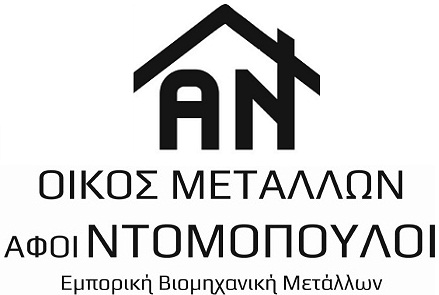 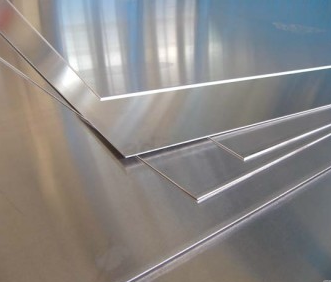 ΠΑΧΟΣTHICKNESSΘΕΩΡΙΤΙΚΑ ΒΑΡΗTHEORETICAL WEIGHTΘΕΩΡΙΤΙΚΑ ΒΑΡΗTHEORETICAL WEIGHTΘΕΩΡΙΤΙΚΑ ΒΑΡΗTHEORETICAL WEIGHTmm1000 × 2000 (mm)1250 × 2500 (mm)1500 × 3000 (mm)0.253.936.13-0.304.717.36-0.406.289.81-0.507.8512.27-0.609.4214.72-0.7010.9917.17-0.8012.5619.6328.260.9014.1322.0831.781.0015.7024.5335.331.2519.6230.6644.151.5023.5636.8153.012.0031.4049.0670.652.5039.2467.3188.293.0047.1073.59105.984.0062.8098.13141.30